ROYAL PUBLIC SCHOOL SECTOR -4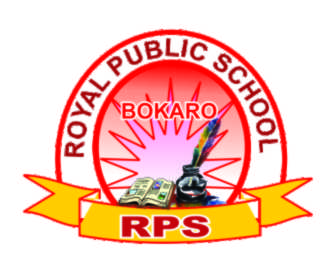 SESSION 2019-20Class – VISubject – IT MATTERS  BLUE PRINTROYAL PUBLIC SCHOOL RANIPOKHAR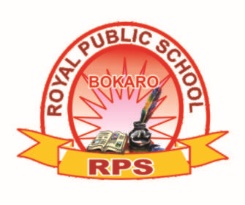 SESSION 2019-20Class – VISubject – The English channel, Grammar and compositionBLUE PRINTROYAL PUBLIC SCHOOL RANIPOKHARSESSION 2019-20Class – VISubject – S.st ( NCRT Social science)								BLUE PRINTROYAL PUBLIC SCHOOL RANIPOKHARSESSION 2019-20Class – VISubject – ScienceBLUE PRINTROYAL PUBLIC SCHOOL SECTOR -4SESSION 2019-20Class – VISubject – Maths  MonthMarch AprilMayJuneJulyAugustSeptemberOctoberNovemberDecemberJanuaryFebruaryPage no.1-1112-2425-4546-5960-8283-102103-123124-136137-144145-157158-166167-181Topic1. more on computer2. More on windows explorer3. More windows 7 feature4. More word 2010 feature5. Inserting objects in power points.6. Animating in power point.7. More Excel 2010 featureRevision & Exam8. Excel formula Basic9. Introduction to algorithm and flowchart10. Introduction to  QbasicQBasic statement12. Internet service Revision & ExamActivity Collects pictures of various computers & paste them on chart paper.Lab session page no.- 24Lab activity page no. -45Project work page no 59i) Change the date of the computer as your birth date.ii) slow down the speed of the pointer of MouseLab session page no.- 98Make an attractive time table of your class in excel by using cell styles.Lab Activity Page no.- 136Months Book-English Grammar Book – The English channelP.noActivityMarch . . negative sentences . Question Tage1. Problem solving (poem)2. A passage through youth12-1415-21Write 10 Assertive sentence changes into negative sentence in a chart paper.April .Noun gender and number.Measures of uncountable nouns.Functions of nouns and noun phrases. Adjectives of number . Degrees of comparison. Order of adjective . Formation of adjective. Using few/ afew the few 3. The turning point. 4. Missed (poem)5. Ultimate Frisbee2231-3334-40Write four genders name give example for each, glue pictures also (in a chart paper)Write ten comparison words for each degree. Decorate the chart paper beauty fully. May . Pronoun. Relative and interrogative pronounPeriodic test 1st 6. Conquering mount Everest7. A spaceship landed over there41-4749-51What is pronoun? Type of pronoun.Jun. Subject verb agreement. Transitive and intransitive verbs. Finite and nonfinite verb. Simple, continuous and perfect tenses . Future perfect tense  8. Just before recess9. The curious Robot52-5960-67Make a tree of tense.July .Types of adverbs. Interrogative adverbs. Adverbs degrees of comparison . Position of adverb. Prepositions. Object of preposition10. Little by little 11. Sally’s shoes12. The emperor’s seed64-7172-8081-87Write 10 preposition words draw pictures.Aug.Auxiliary verbs,. ModalsPeriodic test 2nd 13. The brook (poem)14. I am watching GrandpaRevision90-9394-100Project – Make a travel journalSep. Punctuation and capitalization. The semicolon and the colon . Types of conjunctions 15. With the bush man in the Kalahari101-107OctDirect and indirect speech16. Foreign lands (poem )17. The little people109-111112-118Write a story with the moral value.Nov. Types of phrases. Phrases and elapses. Simple, compound and complex sentences.Periodic test 3rd 18. My Australian sojourn119-126Make a poster.Dec.Voice.Using the passive voice . Changing voice of verbs20 Jakes and the lady 131-138Write a speech on 26 January with diagram.Jan. Articles.Determiners .The enchanted shirt139-149FebruaryRevisionRevisionSL.NO.1.2.3.4.TYPES OF QUESTION Reading Writing grammarLiterature MARKS – 405101213SL.NO.1.2.3.4.TYPES OF QUESTION Reading Writing grammarLiterature MARKS – 8010202525MonthCh.Chapter name ActivityprojectMarchAprilMayJuneJulyAug.Sep.Oct.Nov.Dec.JanFeb.11212324353464785591067711861298What, where, how and whenUnderstanding diversityOn the trail of the earliest peopleThe earth in the solar systemGlobe: Latitudes and longitudesFrom gathering to growing foodDiversity and discrimination In the earliest citiesMotion of the earth What books and burials tell us.What is government.P.T-2MapsKingdoms, kings and an early republicKey elements of a democratic government(Revision) S.A-INew questions and IdeasAshoka, the emperor who gave up warPanchayati RajMajor domains of the earth Vital villages, thriving townsTraders, kings and pilgrimsRural administrationUraban administrationOur country – IndiaNew empires and kingdoms.Rural livelihoodMojor landforms of the earthBuldings, paintings and booksUrban livelihoodsIndia, climate vegetation and wildlife(Revision -S.A-II)Hisciv.His.Geo.Geo.Civ.His.Geo.Geo.His.Civ. His.His.Civ.Geo.His.His.Civ.Civ.Geo.His.Civ.Geo.His.Civ.Geo.Paste the picture of archaeological sourcePaste the pictures of different folk dances and festivalsPast the pictures stage of ape man to modern man.Draw the solar system, phases of the moon. CometDraw a diagram of latitude and heat zones longitudesPast the picture of different purples of the different regions.Revolution of the earth and seasons.Draw a conventional symbols, globs.Write on a chart paper eight-fold path of Buddhism with the picture of buddhaPaste the picture on the chart paper. Functions of gram panchayat.Draw a Diagram of layers of atmosphereQuestionMarksHis.Geociv.TotalVery short termShort term Q.Long term question Match the columnGive reasonDefineDifference between True and falseWho /what am I?Map123122211543321112631111111113112111221010155666512535252080Months Page no.Contents activitsMarchAprilMayJuneJulyAugustSeptember October November DecemberJanuaryFebruary1-719-2796-1069-17107-115116-12466-7835-45125-13552-65147-15479-9446-51136-146155-1651 Food – where does it come from?3. Fibre to fabric4. Sorting materials into groups10 Motion and measurement of distances.2. components of food.11. Light shadows and reflection12. Electricity and circuits8. Body movements5 Separation of substanceS.A-I13. Fun with magnets7. Getting to know plants15. Air around us9. The living organisms characteristics and habitats6. Changes around us14. Water16. Garbage in garbage outRevision for S.A-IIExam1 Germination of seed or sprouting of seeds.2. Weaving with paper strips3. Measuring the width of a table with a handspan, metre scale and thread.i) test of starchii) test of sugariii) test of proteinobserving objects that do or do not allow light to pass through them.Electric cell with two wires attached to it.Bulb connected to two wires.Observe a snail in your garden.To separate clean water form muddy water by loading.To locate poles of magnetUsing a compass, find the dissectionTo study parts of a plantTo study parts of a flower.To show air present everywhere.Write down name of animals. Which in the terrestrial habitatsTo study condensation and evaporation.MonthChapter name April Unit 1 1. Number system 2. Playing with numberMay Chapter 3  HCF and LCMJune Unit 2Chapter 8 Introduction of algebraJuly Unit 1  chapter 4 whole numberChapter 5 integersUnit 2.   Algebraic equation chapter 9AugustUnit 3 chapter 10 ratio and proportionUnit 4 chapter 12 under standing elementary shapesSeptemberUnit 1 chapter 6 factorsChapter 7 decimalOctoberUnit 3 chapter 10 commercial mathematicsChapter – 13 three dimensional shapes Chapter- 14 construction NovemberUnit 3 Chapter – 15 symmetry Unit 5 Chapter 16 mensuration DecemberUnit 6 Chapter 17 – data handling Unit 7 problem solving 